RESULTADO – TOMADA DE PREÇONº2023225EM37725HEAPAO Instituto de Gestão e Humanização – IGH, entidade de direito privado e sem finslucrativos, classificado como Organização Social, vem tornar público o resultado daTomada de Preços, com a finalidade de adquirir bens, insumos e serviços para o HEAPA -Hospital Estadual de Aparecida de Goiânia, com endereço à Av. Diamante, s/n - St. Condedos Arcos, Aparecida de Goiânia/GO, CEP: 74.969-210.OBS: ENVIADO PDF DE CONFIRMAÇÃO BIONEXO COM AS INFORMAÇÕES DE RESULTADOFORNECEDORCÓDIGOITEMQUANT.VALORUNITÁRIO2.200,00VALORTOTAL2.200,00SINTESE COMERCIALHOSPITALARCNPJ:70497PLACABLOQUEADA P/FEMUR DISTALDIREITA 14FUROS124.801.201/0001-56SINTESE COMERCIALHOSPITALARCNPJ:70497PARAFUSOCORTICALBLOQUEADO4,5MM14150,002.100,0024.801.201/0001-56VALOR TOTAL4.300,0037725/2023Goiânia/GO, 22 de Maio de 2023.Assinado de forma digitalpor Lucas AugustoVitorinoDados: 2023.05.22Lucas AugustoVitorino15:12:28 -03'00'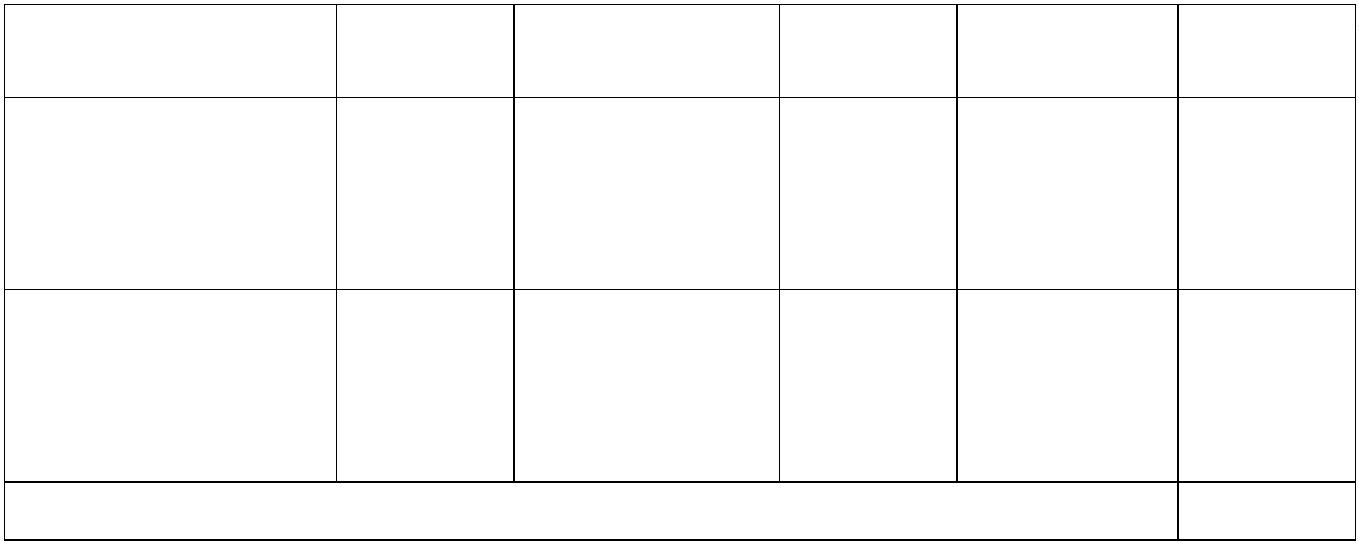 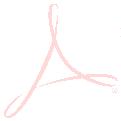 